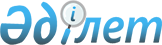 Қазақстан Республикасы Алматы қаласының өңірлік қаржы орталығының қызметін реттеу агенттігінің уәкілетті лауазымды тұлғаларымен мемлекеттік бақылау жүргізу бойынша тексеру парағының нысанын бекіту туралы
					
			Күшін жойған
			
			
		
					Қазақстан Республикасы Алматы қаласының өңірлік қаржы орталығының қызметін реттеу Агенттігі Төрағасының 2010 жылғы 2 наурыздағы N 04.2-40/54 және Қазақстан Республикасы Экономика және бюджеттік жоспарлау министрінің 2010 жылғы 2 наурыздағы N 114 бірлескен бұйрығы. Қазақстан Республикасы Әділет министрлігінде 2010 жылғы 11 наурызда Нормативтік құқықтық кесімдерді мемлекеттік тіркеудің тізіліміне N 6120 болып енгізілді. Күші жойылды - Қазақстан Республикасы Ұлттық Банкі төрағасының 2011 жылғы 30 қыркүйектегі N 156 Қаулысы және Қазақстан Республикасы Экономикалық даму және сауда министрінің 2011 жылғы 1 желтоқсанда N 372 Бұйрығымен      Ескерту. Күші жойылды - ҚР Ұлттық Банкі төрағасының 2011 жылғы 30 қыркүйектегі N 156 Қаулысы және ҚР Экономикалық даму және сауда министрінің 2011 жылғы 1 желтоқсанда N 372 (алғашқы ресми жарияланған күнінен бастап күнтізбелік он күн өткен соң қолданысқа енгізіледі) Бұйрығымен.

      «Жеке кәсіпкерлік туралы» Қазақстан Республикасының 2006 жылғы 31 қаңтардағы № 124 Заңының 38-бабының 2-тармағына сәйкес БҰЙЫРАМЫЗ:



      1. Қоса беріліп отырған Қазақстан Республикасы Алматы қаласының өңірлік қаржы орталығының қызметін реттеу агенттігінің уәкілетті лауазымды тұлғаларымен мемлекеттік бақылау жүргізу бойынша тексеру парағының нысаны бекітілсін.



      2. Қазақстан Республикасы Алматы қаласының өңірлік қаржы орталығының қызметін реттеу агенттігінің Тіркеу департаменті (Тұрысбеков Д.С.):



      1) осы бұйрықты Қазақстан Республикасының Әділет министрлігінде мемлекеттік тіркелуін қамтамасыз етсін;



      2) осы бұйрықтың бұқаралық ақпарат құралдарында ресми жариялануын қамтамасыз етсін;



      3) осы бұйрықты Қазақстан Республикасы Алматы қаласының өңірлік қаржы орталығының қызметін реттеу агенттігінің интернет-ресурсына орналастыруын қамтамасыз етсін.



      3. Осы бұйрықтың орындалуын бақылау Қазақстан Республикасы Алматы қаласының өңірлік қаржы орталығының қызметін реттеу агенттігі Төрағасының орынбасары Д.Қ. Нұрпейісовке жүктелсін.



      4. Осы бұйрық алғаш рет ресми жарияланған күнінен бастап он күнтізбелік күн өткен соң қолданысқа енгізіледі.      Қазақстан Республикасы            Қазақстан Республикасы

      Алматы қаласының өңірлік          Экономика және бюджеттік

      қаржы орталығының қызметін        жоспарлау министрі

      реттеу агенттігінің               _______ Б. Сұлтанов

      Төрағасы

      _________ А. Арыстанов

Қазақстан Республикасы      

Алматы қаласының өңірлік    

қаржы орталығының қызметін  

реттеу агенттігі Төрағасының

2010 жылғы 2 наурыздағы     

      № 04.2-40/54 және       

Қазақстан Республикасы      

Экономика және бюджеттік    

жоспарлау министрінің       

2010 жылғы 2 наурыздағы     

№ 114 бірлескен бұйрығымен  

      бекітілген        нысан 

Қазақстан Республикасы Алматы қаласының өңірлік қаржы орталығының қызметін реттеу агенттігінің уәкілетті лауазымды тұлғаларымен мемлекеттік бақылау жүргізу бойынша

ТЕКСЕРУ ПАРАҒЫ__________                                     __________________

  (күні)                                       (толтырылған орын)___________________________________________________________________

     (Мемлекеттік бақылау жүргізген лауазымды тұлғаның аты-жөні)

Нұсқама ___________________________________________________________

                              (№, күні)

Алматы қаласының өңірлік қаржы орталығы қатысушысының атауы немесе тексерілетін жеке кәсіпкерлік субъектісі басшысының аты-жөні: _____

___________________________________________________________________

Заңды мекен-жайы: _________________________________________________

___________________________________________________________________

СТН-і _____________________________________________________________

ЖСН-і/БСН-і (болған жағдайда) _____________________________________Ескертпе: _____________________________________________________Алматы қаласының өңірлік қаржы орталығы қатысушысының тексеру парағын алғандығы туралы белгісі:200___ жылдың «____» ____________  ________________________________

                                       (Аты-жөні, лауазымы, қолы)
					© 2012. Қазақстан Республикасы Әділет министрлігінің «Қазақстан Республикасының Заңнама және құқықтық ақпарат институты» ШЖҚ РМК
				№ р/сТалаптар1.Жұмыс берушінің жауапкершілігін міндетті сақтандыру шарты жасалған2.Жұмыскердің өміріне және денсаулығына келтірілген зиянға өтемақы төленеді3.Еңбек қауіпсіздігін және еңбекті қорғау қызметінің (маманның) болуы4.Жұмыста жазатайым оқиғалар бойынша Қазақстан Республикасы Еңбек кодексінің талаптарына сәйкес тергеу жүргізілді5.Жұмыскерлер жекеше және ұжымдық қорғану құралдарымен қамтамасыз етілген6.Еңбек қауіпсіздігі және еңбекті қорғау талаптарына сәйкес қажетті еңбекті қорғау жағдайлары жасалған7.Еңбекті қорғау бойынша білімдері тексерілуде және мерзімді оқулар жүргізілуде8.Қауіпсіздік техникасы бойынша нұсқау жүргізілуде9.Міндетті медициналық қараулар жүргізілуде10.Шет ел жұмыс күшін қолдану үшін тиісті рұқсаттың болуы11.Жұмыс берушімен шет ел жұмыс күшін тарту рұқсатында көрсетілген ерекше шарттары орындалуда12.Жалақының уақтылы және толық төленуі13.Кепілдіктерді орындауын және өтемақылар төленуін сақтау14.Ұжымдық шартты жасасу тәртібін сақтау15.Ұжымдық шарттың шарттарын орындау16.Жұмыскерлер жұмысқа алынатын кезде олармен еңбек шарттары жасалған17.Еңбек шарттарын жасасудағы шектеулерді сақтау18.Еңбек шартының тоқтатылуы Қазақстан Республикасы Еңбек кодексінің талаптарына сәйкес жүргізіледі19.Жасалған еңбек шартының Қазақстан Республикасы Еңбек кодексі нормаларына сәйкестігі20.Жұмыс берушінің актілерінің қағидалары Қазақстан Республикасы Еңбек кодексі нормаларына сәйкестігі21.Келісімдерде, ұжымдық, еңбек шарттарында жұмыс берушінің актілерінде мазмұндалған (еңбек шарттары) ережелердің сақталуы22.Толық материалдық жауапкершілік туралы жазба келісімдерінің жасасу заңдылығы23.Жұмыс уақытысы және демалыс уақытысы нормаларының сақталуы24.Жұмыскерлерге жылдық (қосымша), әлеуметтік демалыстарын ұсынылуы Қазақстан Республикасы Еңбек кодексінің талаптарына сәйкес орындалуы25.Жеке санаттағы жұмыскерлердің еңбек құқығын сақтау26.Тәртіптік жаза қолдану тәртібінің сақталуы